1.	Define the following terms:2.	Ecotricity claims that gas from grass is an alternative to fracking. Why has the concept of fracking been so controversial in terms of ethical and environmental concerns? (4 marks)3.	How might Ecotricity promote itself as an environmentally friendly company? (4 marks)4.	What are the potential disadvantages for Ecotricity linked to its aim of being environmentally friendly? (6 marks)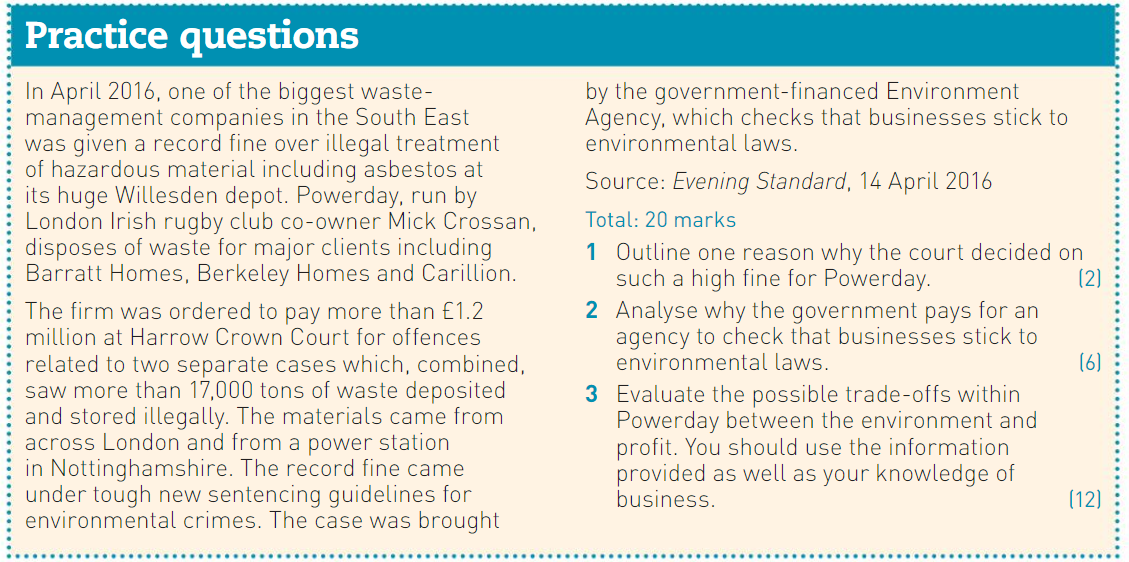 EnvironmentEnvironmental considerationsSustainability